2023 New Member/Renew ApplicationApplicant InformationRegular 		Invited Guest 	     Includes Pro-Tem, Justices of Peace, Retired, Tribal and Circuit Court JudgesCourtsPayment InformationDue January 31, 2023Regular Member:  $200   Invited Guests: $75Pay Online via PayPal at https://www.paypal.me/OrMuniJudges and email this form to oregonmunijudgesassociation@gmail.com Or mail a check and this form to: Oregon Municipal Judges Association, PO Box 1472, Beaverton OR 97075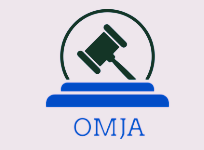 Oregon Municipal Judges AssocationOregonmunijudgesassociation@gmail.comFull Name:Date:LastFirstAddress:Street AddressApartment/Unit #CityStateZIP CodePhone:EmailNew Member Check Here Type of Membership: (Check one)List courts where you are a Judge (if applicable): 